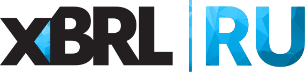 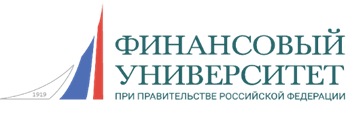 Уважаемые коллеги!30 ноября 2020 г. состоялся вебинар по теме: «Применение формата XBRL для ПУРЦБ: основные изменения в отчетности НСО и БФО в Таксономии 4.0».В качестве спикеров выступили сотрудники Департамента обработки отчетности Банка России:Бондаренко Андрей Валентинович, начальник отдела методологии сбора и обработки отчетности некредитных финансовых организаций Управления методологического обеспечения сбора и обработки отчетности Департамента обработки отчетности Банка России.Тарадова Наталья Сергеевна, советник экономический Управления разработки и поддержки таксономии XBRL Департамента обработки отчетности Банка России.Голяева Анастасия Сергеевна, экономист 1 категории отдела управления изменениями Управления разработки и поддержки таксономии XBRL Департамента обработки отчетности Банка России.Рубан Инна Александровна, ведущий экономист отдела таксономии надзорно-статистической отчетности Управления разработки и поддержки таксономии XBRL Департамента обработки отчетности Банка России.На вебинаре были рассмотрены следующие вопросы:1. Обзор ключевых изменений в нормативном акте Банка России по отчетности2. Обзор ключевых изменений в таксономии XBRL Банка России: модуль надзорной отчетности3. Обзор ключевых изменений в таксономии XBRL Банка России: модуль бухгалтерской (финансовой) отчетности4. Вопросы – ответы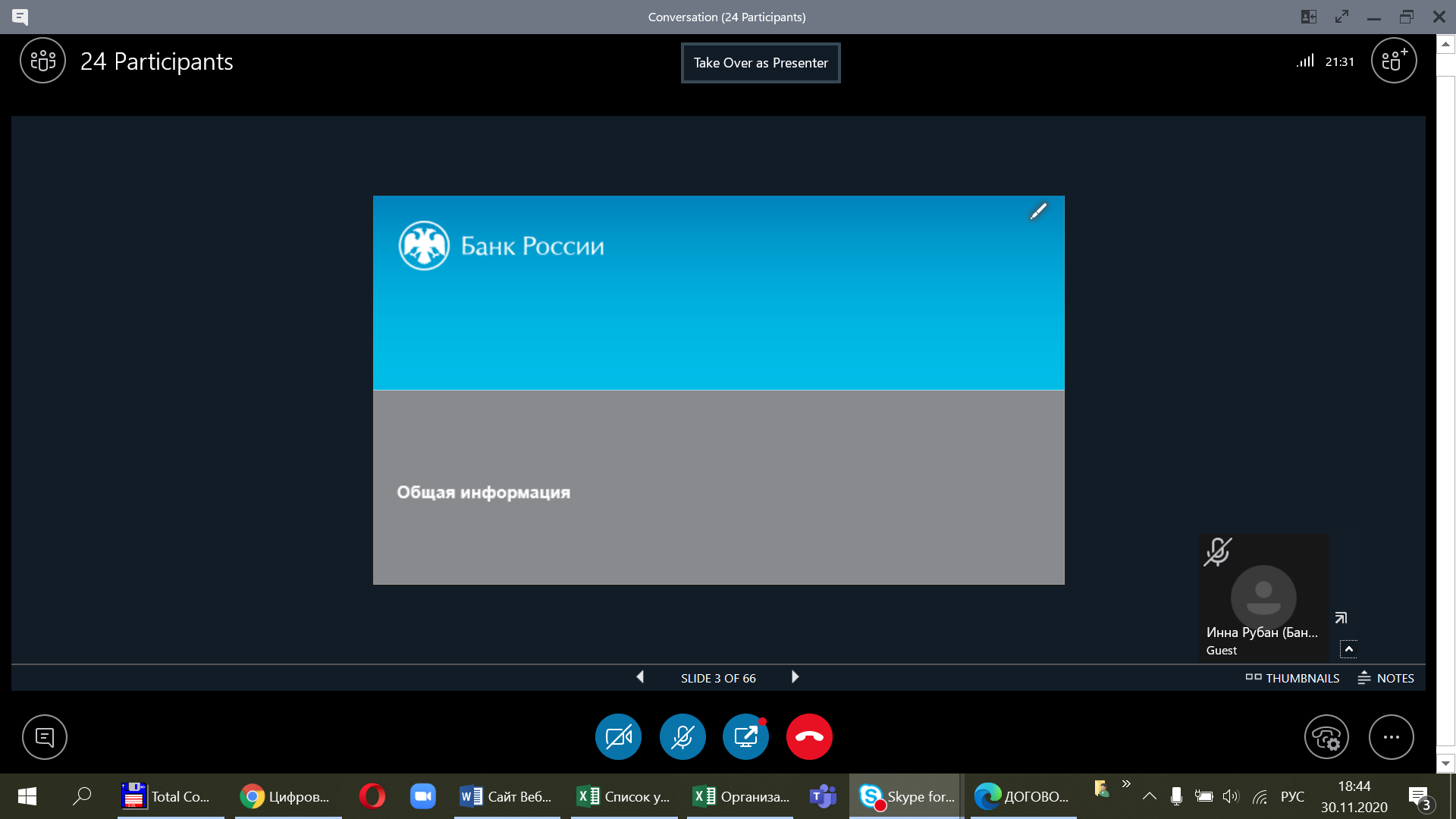 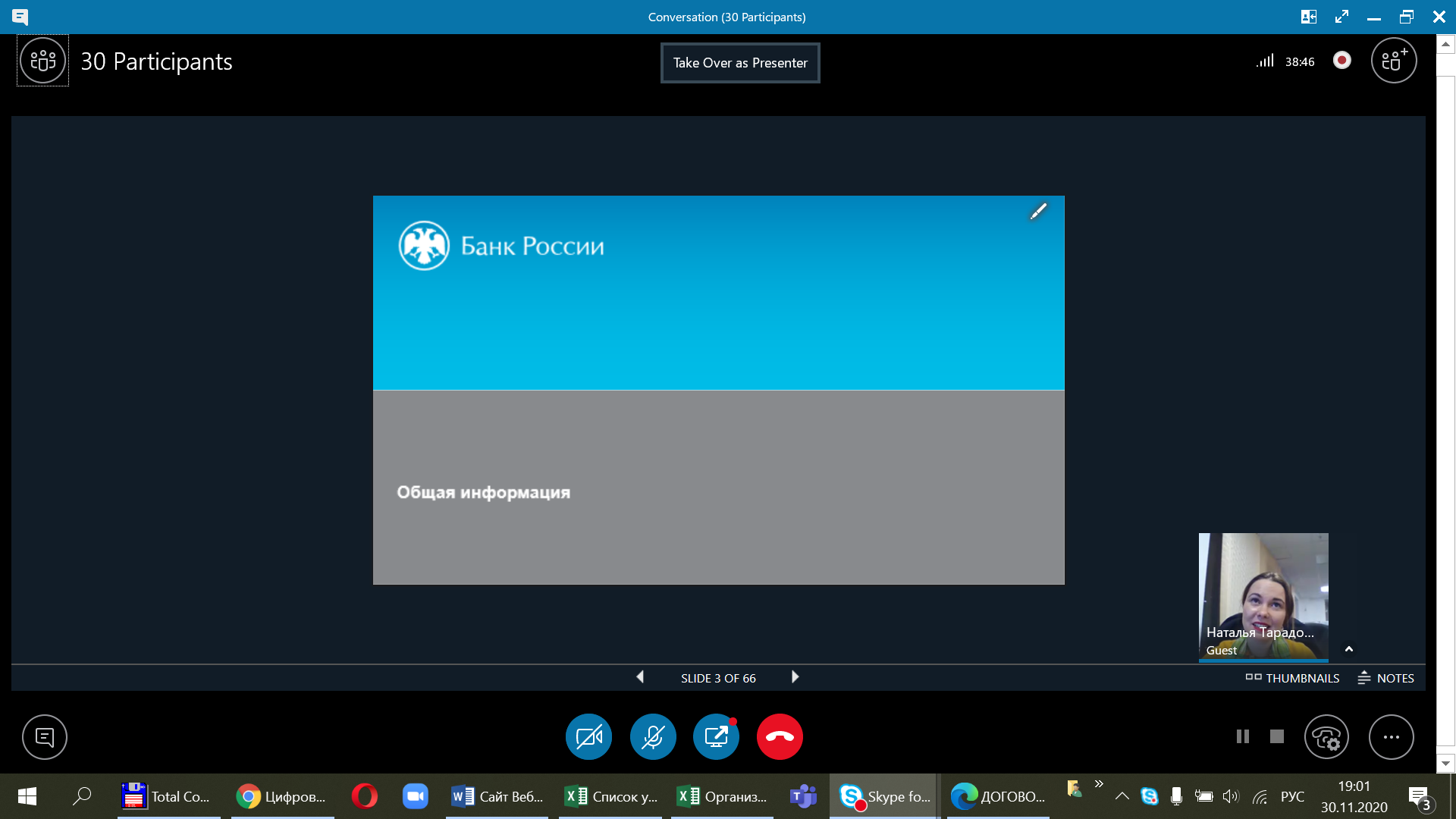 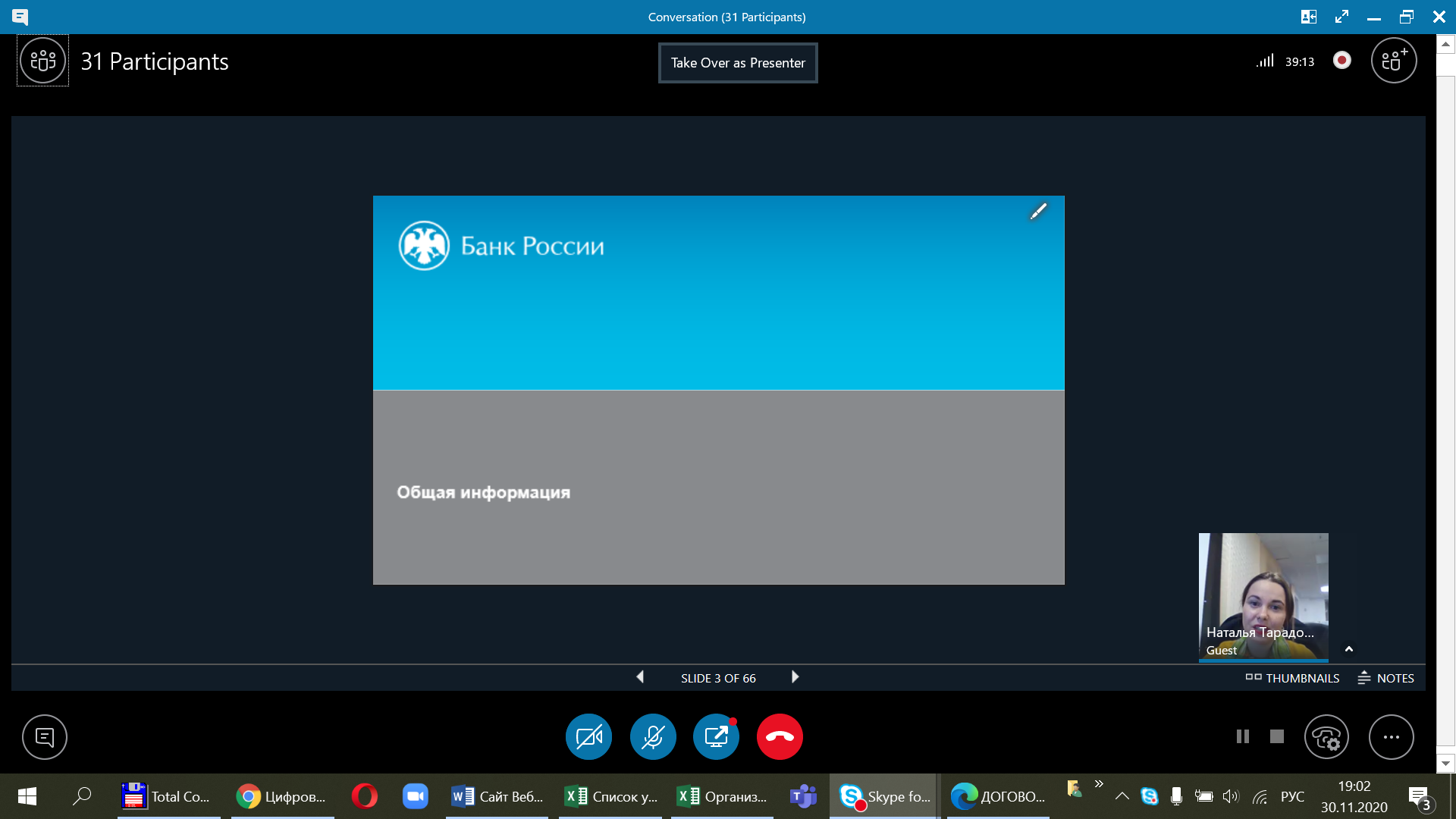 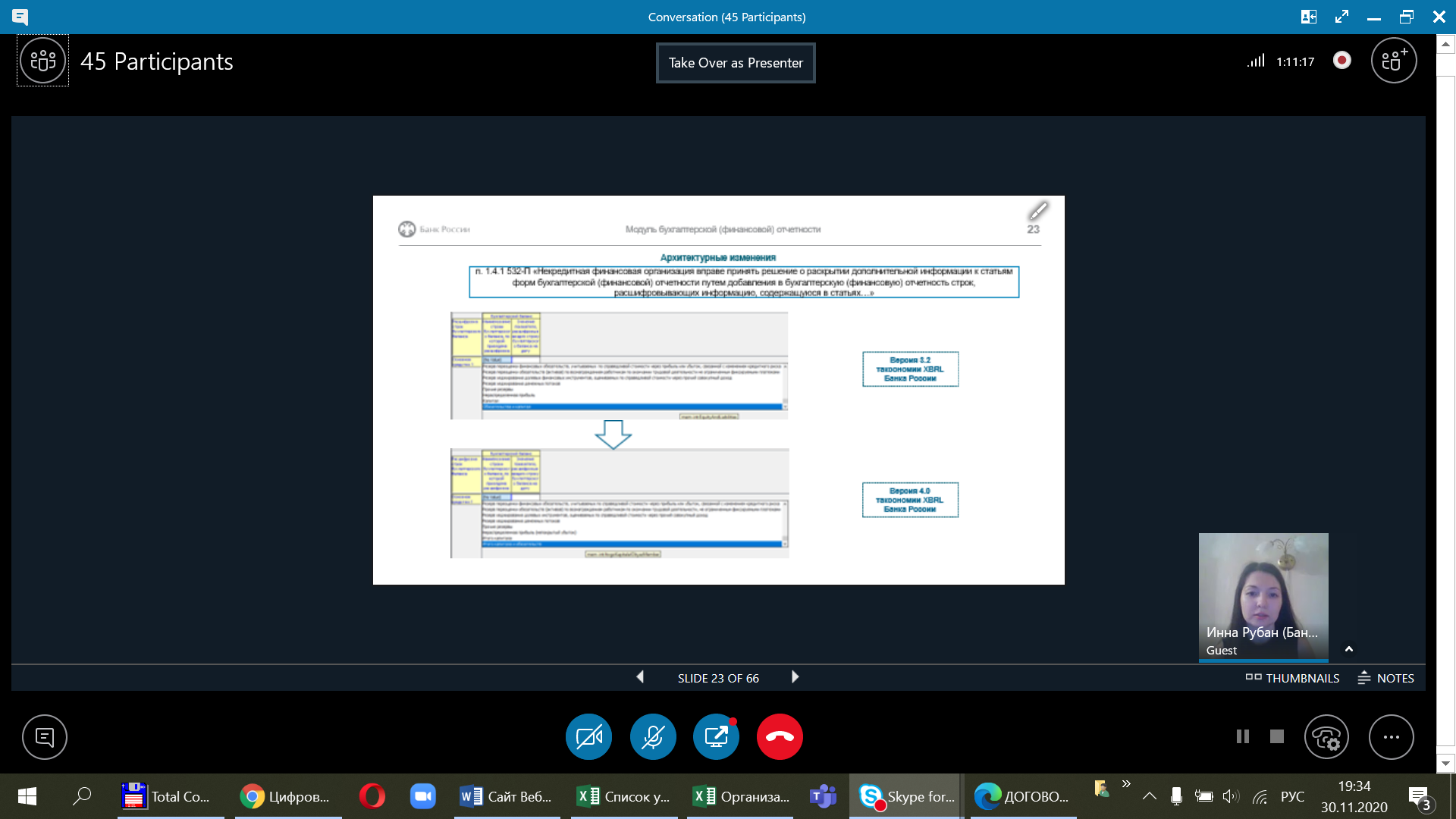 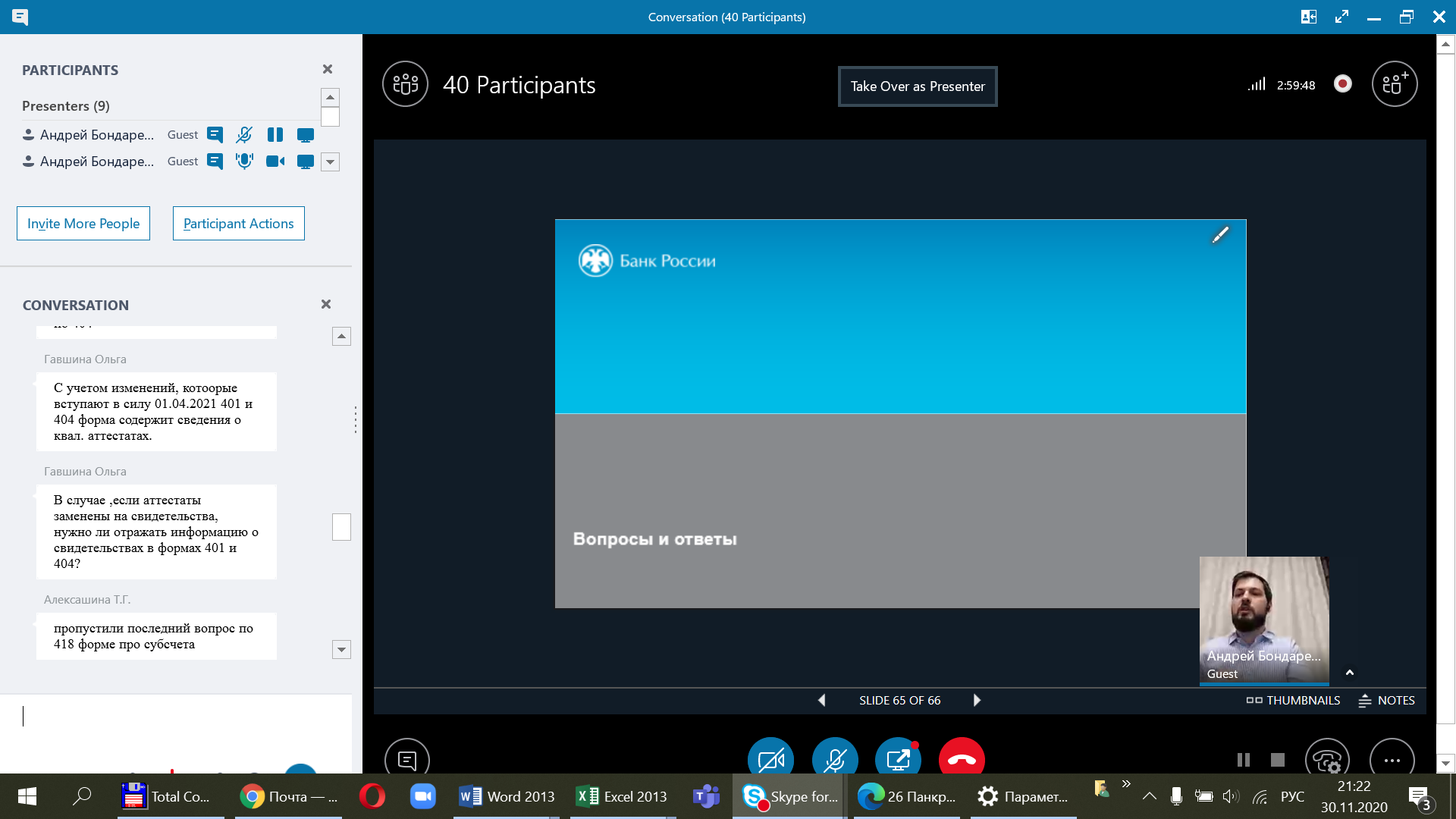 